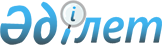 О внесении изменения в приказ Министра образования и науки Республики Казахстан от 23 апреля 2015 года № 231 "Об утверждении типового положения о советах по делам молодежи при акиматах"Приказ Министра по делам религий и гражданского общества Республики Казахстан от 17 октября 2017 года № 143. Зарегистрирован в Министерстве юстиции Республики Казахстан 2 ноября 2017 года № 15961.
      В соответствии с подпунктом 9) статьи 6 Закона Республики Казахстан от 9 февраля 2015 года "О государственной молодежной политике" ПРИКАЗЫВАЮ:
      1. Внести в приказ Министра образования и науки Республики Казахстан от 23 апреля 2015 года № 231 "Об утверждении типового положения о советах по делам молодежи при акиматах" (зарегистрирован в Реестре государственной регистрации нормативных правовых актов под № 11185, опубликованный в информационно-правовой системе "Әділет" 12 июня 2015 года) следующее изменение:
      Типовое положение о советах по делам молодежи при акиматах, утвержденное указанным приказом, изложить в редакции согласно приложению к настоящему приказу.
      2. Департаменту молодежной политики Министерства по делам религий и гражданского общества Республики Казахстан в установленном законодательством Республики Казахстан порядке обеспечить:
      1) государственную регистрацию настоящего приказа в Министерстве юстиции Республики Казахстан;
      2) в течение десяти календарных дней со дня государственной регистрации настоящего приказа направление его копии в бумажном и электронном виде на казахском и русском языках в Республиканское государственное предприятие на праве хозяйственного ведения "Республиканский центр правовой информации" для официального опубликования и включения в Эталонный контрольный банк нормативных правовых актов Республики Казахстан;
      3) в течение десяти календарных дней после государственной регистрации настоящего приказа направление его копии на официальное опубликование в периодические печатные издания;
      4) размещение настоящего приказа на официальном интернет-ресурсе Министерства по делам религий и гражданского общества Республики Казахстан после его официального опубликования;
      5) в течение десяти рабочих дней после государственной регистрации настоящего приказа представление в Юридический департамент Министерства по делам религий и гражданского общества Республики Казахстан сведений об исполнении мероприятий, предусмотренных подпунктами 1), 2), 3) и 4) настоящего пункта.
      3. Контроль за исполнением настоящего приказа возложить на курирующего вице-министра по делам религий и гражданского общества Республики Казахстан.
      4. Настоящий приказ вводится в действие по истечении десяти календарных дней после дня его первого официального опубликования. Типовое положение о советах по делам молодежи при акиматах Глава 1. Общие положения
      1. Советы по делам молодежи при акиматах (далее - Совет) являются консультативно-совещательными органами при акиматах области, города республиканского значения и столицы, района (города областного значения), создаваемыми в соответствии с законодательством Республики Казахстан.
      2. В своей деятельности Совет руководствуется Конституцией Республики Казахстан, Законом Республики Казахстан "О государственной молодежной политике", актами Президента и Правительства Республики Казахстан, нормативными правовыми актами Республики Казахстан и настоящим Типовым положением.
      3. Советы осуществляют свою деятельность в целях выработки рекомендаций по совершенствованию государственной молодежной политики и повышению эффективности межведомственного взаимодействия. Глава 2. Задачи, функции и структура Совета Параграф 1. Задачи Совета
      4. Задачами Совета являются:
      1) выработка рекомендаций по совершенствованию государственной молодежной политики;
      2) анализ эффективности реализации задач государственной молодежной политики;
      3) разработка предложений по реализации приоритетных направлений государственной молодежной политики;
      4) обсуждение вопросов, касающихся реализации государственной молодежной политики. Параграф 2. Функции Совета
      5. Для реализации возложенных на него задач Совет осуществляет следующие функции:
      1) рассматривает и обсуждает проекты нормативных правовых актов по вопросам реализации государственной молодежной политики;
      2) привлекает представителей государственных органов, общественности, неправительственных организаций, политических партий, средств массовой информации к обсуждению вопросов по реализации государственной молодежной политики;
      3) оказывает содействие развитию международного сотрудничества в сфере государственной молодежной политики;
      4) заслушивает отчеты руководителей местных исполнительных органов о ходе реализации государственной молодежной политики. Параграф 3. Структура Совета
      6. Совет состоит из председателя и членов Совета. Секретарь не является членом Совета.
      7. Председателем Совета является аким соответствующей административно-территориальной единицы, который:
      1) утверждает положение о Совете на основе настоящего Типового положения и формирует его состав с учетом необходимости обеспечения представительства молодежных организаций в Совете в количестве не менее 30% от общего числа членов Совета;
      2) назначает дату и время заседаний, созывает очередные и внеочередные заседания Совета и председательствует на них;
      3) по инициативе не менее две трети от общего количества членов Совета созывает внеочередные заседания Совета и председательствует на них;
      4) планирует работу и осуществляет общее руководство Советом;
      5) распределяет обязанности и направления работы между членами Совета;
      6) утверждает план работы и повестку дня заседаний Совета.
      8. Секретарь Совета:
      1) обеспечивает разработку проектов планов работ Совета;
      2) формирует проекты повестки дня заседаний Совета;
      3) организует подготовку материалов к заседаниям Совета, а также проектов протокольных решений;
      4) оповещает членов Совета о месте, времени проведения и повестке дня очередных заседаний Совета, своевременно обеспечивает их необходимыми материалами;
      5) принимает от членов Совета предложения относительно повестки заседаний и выносит их на рассмотрение председателю;
      6) осуществляет контроль за исполнением решений протокольных поручений, на каждом последующем заседании информирует членов Совета о ходе выполнения принятых ранее решений.
      9. Состав Совета:
      1) членами Совета являются представители местных исполнительных и представительных органов, молодежных организаций, а также иных организаций по представлению рабочего органа (отдел, управление, осуществляющее руководство в сфере реализации государственной молодежной политики на территории области, города республиканского значения и столицы, района (города областного значения) и решению председателя Совета;
      2) Совет состоит из нечетного количества членов.
      10. Рабочий орган: 
      1) осуществляет общую организацию работы Совета;
      2) обеспечивает информационно-аналитическое и документационное сопровождение деятельности Совета;
      3) осуществляет сбор, обработку информации, анализ проведенных заседаний Совета, рассмотренных вопросов, принятых решений по реализации государственной молодежной политики, вырабатывает предложения по совершенствованию работы в данной области;
      4) обеспечивает деятельность экспертных групп;
      5) ведет переписку с государственными органами, должностными лицами и организациями, отнесенным к компетенции Совета;
      6) осуществляет взаимодействие со средствами массовой информации по освещению деятельности работы Совета.
      11. Рабочие органы областного уровня, города республиканского значения и столицы, районов (городов областного значения) направляют обобщенную аналитическую информацию по исполнению принятых решений в уполномоченный орган в сфере государственной молодежной политики раз в полугодие. Параграф 4. Организация работы Совета
      12. Заседания Совета проводятся по мере необходимости, а также по инициативе не менее две трети членов от общего количества членов Совета, но не реже одного раза в полугодие и считаются полномочными при участии в них не менее две трети от общего количества членов Совета.
      13. Дата, время проведения, повестка очередных и внеочередных заседаний определяются председателем Совета с учетом предложений членов Совета.
      14. Повестка очередного заседания направляется членам Совета не позднее, чем за пять календарных дней до начала работы заседания.
      15. Совет принимает решение простым большинством голосов от числа присутствующих на заседании членов Совета. При равенстве голосов, голос председателя является решающим.
      16. Решения Совета оформляются протоколами, которые подписываются председателем Совета.
      17. Решения Совета носят рекомендательный характер. Параграф 5. Прекращение деятельности Совета
      18. Деятельность Совета прекращается по решению акимата области, города республиканского значения и столицы, района (города областного значения). Параграф 6. Обеспечение деятельности Совета
      19. Организационно-техническое, информационное обеспечение деятельности Совета, включая освещение в средствах массовой информации, на интернет-ресурсах, возлагается на рабочий орган Совета.
					© 2012. РГП на ПХВ «Институт законодательства и правовой информации Республики Казахстан» Министерства юстиции Республики Казахстан
				
      Министр по делам религий и
гражданского общества
Республики Казахстан

Н. Ермекбаев
Приложение
к приказу Министра по делам
религий и гражданского
общества Республики Казахстан
от 17 октября 2017 года № 143Утверждено
приказом Министра образования и
науки Республики Казахстан
от 23 апреля 2015 года № 231